PROCESO DE PLANIFICACIÓN DEL TALENTO HUMANO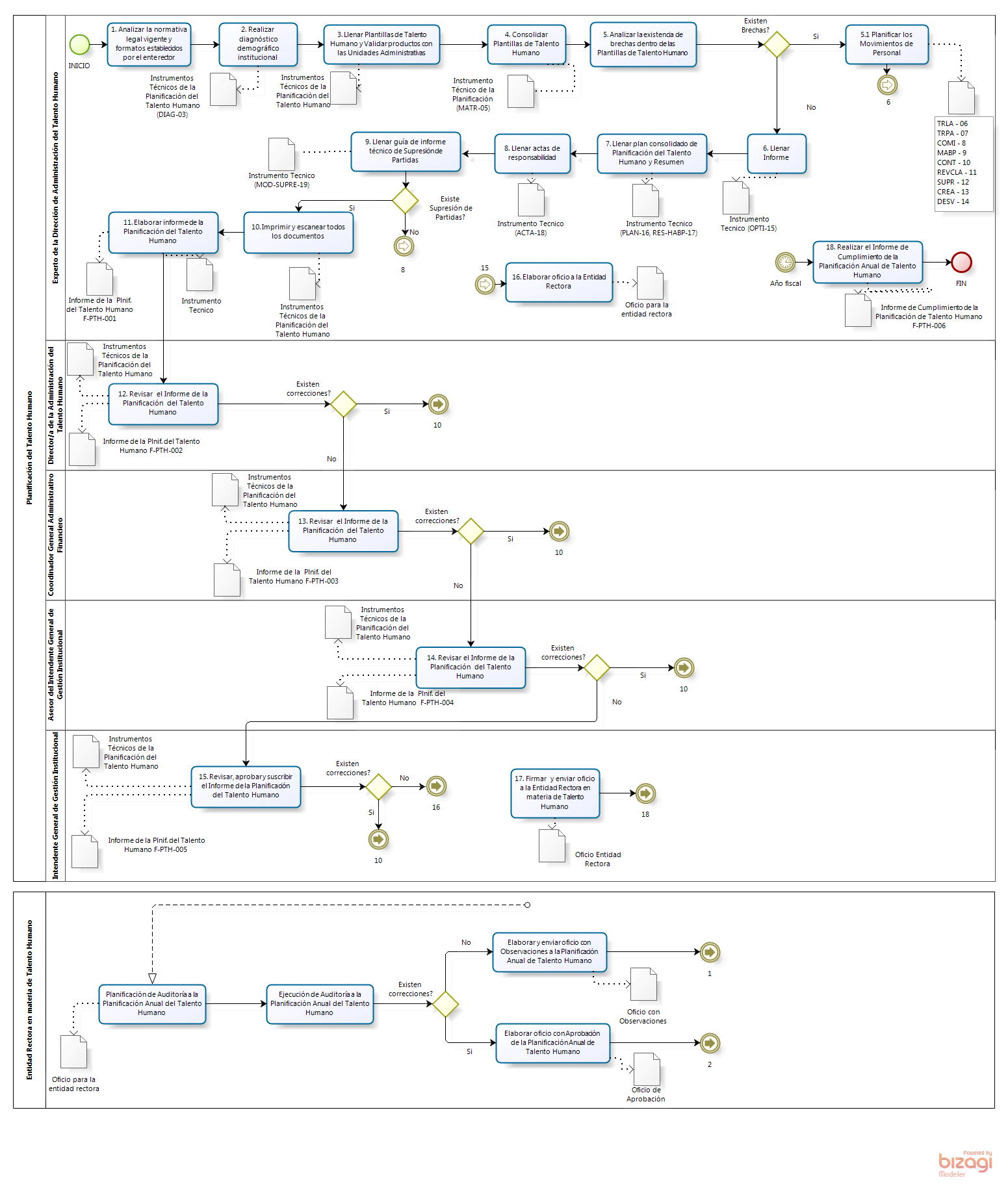 